Шерстобитова Н.А.
учитель начальных классов
высшей квалификационной категории 
МАОУ «СОШ №1» г. Горнозаводска Почетный работник общего образования РФ«Особенности организации внеурочной деятельности младших школьников через реализацию программы «Проект вне урока»»В июле 2015 года на территории Горнозаводского района проходила XIV межрегиональная экологическая экспедиция школьников России. В рамках работы экспедиции была организована курсовая подготовка по теме «Проектная и исследовательская деятельность в условиях летней экспедиционной школы "Взгляд в будущее: интеллект, интуиция, инновации". Группа учителей начального общего образования МАОУ «СОШ №1» г.Горнозаводска прошла обучение на курсах и разработала программу внеурочной деятельности «Проект вне урока».  Работа в 2015 г. получила рецензию  ГБУ ДПО "Институт развития образования Пермского края". В сентябре 2015 года началась реализация программы «Проект вне урока» в рамках воспитательной программы образовательного учреждения и успешно продолжается в настоящее время.        Проектная и исследовательская деятельность обучающихся была выделена как  системообразующий механизм организации внеурочной деятельности. Это позволило нам, во-первых, интегрировать учебный и внеурочные планы, во-вторых, системно формировать метапредметные результаты обучения, в третьих, рационально реализовывать «Программу развития универсальных учебных действий» ООП НОО.       Созданная программа внеурочной деятельности «Проект вне урока» (Приложение №1) рассчитана на работу с учащимися в возрасте от 7 до  в течение 4 лет обучения, направлена на изучение явлений и объектов малой родины. Предусмотренные программой занятия проводятся 1 или 2 раза в неделю как на базе одного отдельно взятого класса, так и в группах при участии учащихся параллельного класса, социальных партнёров, родителей.          Главная идея реализации программы – организация образовательных событий в формате 5 групповых проектов в течение учебного года. Проекты объединяются общей темой: 1 класс- «Весёлый калейдоскоп» (всё обо всём),                2 класс- «Зелёная планета» (Горнозаводск природный), 3 класс –«Культурное наследие» (Горнозаводск культурный), 4 класс – «Корни мудрости» (Горноза- водск исторический).   Мы учим детей работать в проектных командах, со     сменным составом групп, вовлекаем родителей и других социальных партнеров в проектную деятельность.Цель программы: организация системы исследовательской и проектной деятельности обучающихся начального общего образования как средства формирования универсальных учебных действий. Задачи программы:Обучить учащихся проектным умениям и навыкам: работать в команде, искать нужную информацию, представлять готовый продукт;Организовать индивидуальные и групповые исследования обучающихся различных объектов и явлений малой родины;Представить результаты проекта/исследования на разных уровнях.В основе программы лежат принципы воспитания: принцип природосообразности, культуросообразности, принцип коллективности, принцип поддержки самоопределения обучающегося. Для реализации программы внеурочной деятельности предусмотрены следующие формы работы: рассказ, сообщение, беседа, экскурсия, презентация, практические занятия, игры, продуктивная деятельность по изготовлению объектов демонстрации (газеты, выставки, книжки- малышки), мини- представления и концерты, исследовательские проекты, фотовыставки и фотоотчёты. Программа реализуется с использованием следующих видов   деятельности: игровая, познавательная, туристско-краеведческая, досугово - развлекательная; проблемно- ценностное общение, художественное творчество, проектная, научно-исследовательская.  Место проведения занятий определяется спецификой тем: теоретические и практические занятия могут проходить как в школе, так и в музеях, библиотеках, учреждениях города и края, природных объектах.Модель программы реализуется через квест-игру. В сентябре, когда обучающиеся приходят в 1класс, игра начинается- в классном уголке появляется картина-аппликация «Классная поляна». По ходу реализации проектов ученики делают картину цветной, добавляя аппликации из цветной бумаги.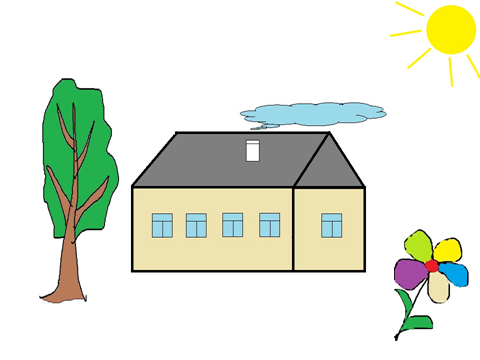      В 1 классе- 5 проектов- 5 лучиков солнца. Во 2 классе- 5 лепестков цветика-пятицветика. В 3 классе- 5 окон терема. В 4 классе- 5 яблок на дереве. Планируемые результаты конкретизированы и соответствуют поставленным задачам.В каждом классе реализуется до 5 проектов (исследований).Сформирован единый банк продуктов исследовательской и проектной деятельности в виде виртуальных экскурсий, презентаций, фотоотчётов, исследовательских работ.Организована муниципальная научно-практическая конференция для обучающихся начального общего образования.Участие в краевых конкурсах учебно-исследовательских работ обучающихся (не менее 3 работ).       Декомпозиция личностных и метапредметных результатов обучающихся по годам обучения представлена в виде технологической карты (Приложение №2).Представленная программа внеурочной деятельности активно реализуется в начальной школе во внеучебное время. В образовательном учреждении организована система исследовательской и проектной деятельности обучающихся начального общего образования как средство формирования универсальных учебных действий. Содержание программы способствует накоплению обучающимися социокультурного опыта, важного для социализации современных школьников. Приложение №1. Тематическое планирование.Приложение №2. Планируемые результатыСроки проведения                                                                        Образовательное событие                                                                        Образовательное событие                                                                        Образовательное событие                                                                        Образовательное событие1 класс.Весёлый калейдоскоп. 2 класс. Зелёная планета. Горнозаводск природный. 3 класс.Культурное наследие. Горнозаводск культурный.4 класс.Корни мудрости. Горнозаводск исторический.сентябрь-октябрьКуда уходит лето? (1 сентября - День знаний)Лесная гостиная. (19 сентября - День леса) На музыкальной волне. (1 октября - Международный день музыки)Поделись своей добротой. (1 октября -  День пожилых людей)ноябрь-декабрьА у нас во дворе. (4 ноября -день рождения г.Горнозаводска)Комочек счастья.  (27 ноября - День кошек)С чего начинается театр?  (24-30 ноября - Всероссийская неделя «Театр и дети»)Встаньте, дети, встаньте в круг. (16 ноября - День толерантности)январь-февральИстория оловянного солдатика.  (23 февраля – День защитника Отечества)Снежные кружева. (24 января - Всемирный день снега)Тайны почтового ящика. (13 января - День российской печати)Легко ли быть учёным? (8 февраля - День российской науки)мартИстория моей куклы. (8 Марта- Международный женский день)Секреты Нептуна. (22 марта - Всемирный день воды)Когда оживают книги. (3 марта - Всемирный день писателя)«О, муза, ты прекрасна!» (21 марта - Всемирный день поэзии)апрель-майО чём поют птицы? (1 апреля – Международный день птиц)Сохраним нашу планету. (22 апреля - Всемирный день Земли)О чём расскажет старый сундук? (18 мая - Международный день музеев)О чём молчит скульптура? (18 апреля - Международный день памятников и исторических мест)КлассЛичностные результатыМетапредметные результатыМетапредметные результатыМетапредметные результатыКлассЛичностные результатыРегулятивные УУДПознавательные УУДКоммуникативные УУД1 класс1. Проявляет интерес к познавательной деятельности.2. Осваивает  образовательное пространство школы.1. Умеет с помощью учителя планировать свою деятельность. 2. Оценивает своё задания по следующим параметрам: выполнял сам, с помощью учителя,  родителей.1. Умеет собирать с помощью родителей и учителя   необходимую информацию.2. Умеет наблюдать.1. Умеет слушать и понимает речь других.2. Участвует в работе пары, группы. 2 класс1. Демонстрирует положительную мотивацию к познавательной деятельности.2. Проявляет интерес к исследованию природных объектов.1. Умеет с помощью учителя определять цель и  планировать свою деятельность.2. Оценивает своё задания по следующим параметрам: легко выполнять, возникли сложности при выполнении.  1. Умеет собирать необходимую информацию с помощью родителей,  учителя  и самостоятельно.2. Умеет наблюдать и делать самостоятельные   простые выводы.1. Строит монологическое высказывание для выражения собственного мнения.2. Выполняя различные роли в группе, умеет сотрудничать в совместном решении проблемы (задачи).3 класс1. Имеет положительную мотивацию к познавательной деятельности.2. Проявляет интерес к исследованию  культурных объектов.1. Умеет ставить цель под руководством учителя и самостоятельно, умеет выстраивать  и соотносить свои действия с планируемыми результатами. 2. Самостоятельно оценивает полученные результаты. Соотносит цель и полученные результаты. 1. Умеет самостоятельно собирать необходимую информацию. Определяет круг своего незнания. 2. Умеет наблюдать, делать самостоятельные выводы и передавать полученную информацию, составляя  план своего выступления..1. Аргументированно доказывает своё мнение и критично относится к своему мнению.2. Участвует в работе группы, умеет распределять роли, договариваться друг с другом. 4 класс 1. Имеет устойчивую положительную мотивацию к познавательной деятельности.2. Проявляет интерес к краеведческой деятельности, мероприятиям социального характера.1. Самостоятельно  формулирует задание: определяет его цель, планирует алгоритм его выполнения.  Пробует самостоятельно выделять этапы проекта и формирует их в виде задач.2. Фиксирует и анализирует промежуточные и итоговые результаты. Осуществляет самооценку и самоконтроль.1. Умеет анализировать и отбирать по значимости самостоятельно собранную информацию. 2. Умеет полученные выводы представить в виде  информации в сжатом или развёрнутом виде (используя схемы, модели, таблицы).1. Отстаивает свою точку зрения, соблюдая правила речевого этикета; умеет аргументировать свою точку зрения с помощью фактов.  2. Участвует в работе группы, умеет распределять роли, договариваться друг с другом  при достижении цели 